KILPAILUKUTSU		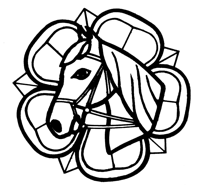 TERVETULOA Upseeriratsastajien ja Luhtajoen Ratsastajien yhteistyössäjärjestämiin esteratsastuksen seurakilpailuihin sunnuntaina 20.8.2023 klo 11.00 alkaen.  Kisapaikkana on Luhtajoen ratsutilan hiekkapohjainen ulkokenttä tai sääolosuhteiden niin vaatiessa maneesi. Osoite on Hemmintie 30, 01810 Luhtajoki.Upseeriratsastajien ja Luhtajoen Ratsastajien jäsenillä on ennakkovarausetu su 6.8.2023 saakka. Kisat vaihdetaan kokonaan avoimiksi sen jälkeen.Kilpailussa max. 40 starttia.LUOKKA 1  50 cm Arv. A.0.0 (Clear round)LUOKKA 2  70 cm Arv. TaitoarvosteluLUOKKA 3  80 cm Arv. Taitoarvostelu LUOKKA 4  95 cm Arv. 367.1(A2/A2) Erityismääräykset:Ilmoittautuminen pe 11.8.2023 klo 24:00 mennessä KIPA:n kautta. Luhtajoen Ratsutila vuokraa opetusratsuja Luhtajoen Ratsutilalla ratsastavalle ratsastajalle kilpailuihin. Vuokra 25 € / luokka / ratsastaja. Hevonen/poni kysytään vuokralle tekstiviestillä tallin puhelimesta p. 040 5455461 ti 1.8.2023.Lähtölistat julkaistaan EquipeApp:issa ja Upseeriratsastajien nettisivuilla viimeistään lauantaina 19.8.2023.Tapahtumassa on käytössä EquipeApp tulospalvelu.Lähtömaksu 18 €, sisältäen Kipa ja Equipe App maksun 3 €. Hevosvuokra 25 € / lähtö, maksetaan käteisellä kansliaan. Muilla kuin tallin hevosilla kilpaileville maneesimaksu 5€, joka maksataan käteisellä kansliaan. Luokka järjestetään, mikäli siihen osallistuu vähintään kolme ratsukkoa, muussa tapauksessa luokkaan ilmoittautuneet saavat ratsastaa radan rataharjoituksena. Kilpailuihin osallistuvilta ratsastajilta vaaditaan jonkin SRL:n alaisen seuran jäsenyys ja SRL:n seurakilpailulupa. Kilpailijat osallistuvat kisoihin omalla vastuullaan. Kilpailuasuna on siisti ratsastusasu. Turvakypärä on pakollinen.Kilpailukanslia avataan tunti ennen kilpailujen alkua ja suljetaan puoli tuntia estekilpailujen päättymisen jälkeen. Verryttely tapahtuu ryhmittäin maneesissa. Kilpailuissa noudatetaan soveltuvilta osin SRL:n sääntöjä. Kilpailujen johtajana toimii Seppo Haario, estetuomarina Pia Tanskanen ja ratamestarina Teresa Tuominen. Kilpailupaikalla on kanttiini.Järjestäjät pidättävät oikeuden muutoksiin.TERVETULOA  KILPAILEMAAN LUHTAJOELLE!TIETOSUOJASELOSTEKilpailuun osallistuvien henkilötietojen käsittelyUpseeriratsastajat ry kuuluu Suomen Ratsastajainliittoon, joka on katto-organisaatio ja lajiliitto Suomessa. Upseeriratsastajat ry järjestää kilpailuja. Kilpailujen järjestämistä sekä tulosten tuottamista ja julkaisua varten Upseeriratsastajat kerää henkilötietoja.Upseeriratsastajat ry:n henkilötietojen käsittelystä vastaa jäsensihteeri Pia Tanskanen, p. 050-483 7628, jalustin(a)gmail.comRatsastuskilpailu on maksullinen palvelu ja osallistuminen muodostaa sopimuksen osallistujan ja Upseeriratsastajat ry:n välillä. Upseeriratsastajat ry kerää osallistujista henkilötiedot ilmoittautumisen yhteydessä. Upseeriratsastajat käsittelee näitä tietoja kilpailutapahtumien pohjalta ja tuottaa näiden perusteella kilpailutulokset. Kilpailutulokset julkaistaan. Kilpailussa menestyneet voivat saada erilaisia ranking- ja valiomerkkipisteitä. Upseeriratsastajat toimittaa listan ratsastajista ja heidän saamistaan pisteistä. Nämä tiedot lisätään SRL:n rankingpiste- ja valiomerkkipisterekisteriin.Näistä rekisteristä lasketaan useita erilaisia tunnuslukuja; rekisteri ja siitä lasketut tunnusluvut julkaistaan useita kertoja vuodessa.Sekä kilpailutulokset että rankingpiste- ja valiomerkkipisterekisteri ja sen perusteella lasketut tunnusluvut voidaan julkaista missä tahansa mediassa mm. paikallislehdet, valtakunnalliset lehdet, Hippos-lehti, seurojen ja alueiden www-kotisivut ja SRL:n www-kotisivut.Kilpailua varten osallistujista kerätään nimi, jäsenseura sekä jäsennumero. Kilpailutuloksia varten osallistujatietoihin voidaan liittää tietoja kilpailutapahtumista kilpailuluokkien tulokset, sijoitus kilpailussa, saavutetut rankingpisteet.Kilpailutulokset ja ranking- sekä valiomerkkipisterekisteri dokumentoivat SRL:n kilpailuhistoriaa. Tietoja ei koskaan poisteta.Henkilöllä on seuraavat oikeudet kilpailuun liittyvien henkilötietojen käsittelyn osalta:1) Henkilöllä on oikeus pyytää nähtäväkseen itseään koskevat tiedot. Nämä on toimitettava 30 päivän sisällä pyynnöstä.2) Henkilöllä on oikeus pyytää virheellisten tietojen päivittämistä.3) Henkilöllä on oikeus vaatia tietojensa poistamista, jos henkilö ei ole ilmoittautunut eikä osallistunut kilpailuun.4) Henkilöllä on oikeus tehdä valitus valvontaviranomaiselle, jos hän kokee, että hänen oikeuksiaan on loukattu.